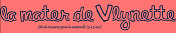 Période 1 semaine 3                    18 au 22 septembre 2017Période 1 semaine 3                    18 au 22 septembre 2017Période 1 semaine 3                    18 au 22 septembre 2017Période 1 semaine 3                    18 au 22 septembre 2017Période 1 semaine 3                    18 au 22 septembre 2017Période 1 semaine 3                    18 au 22 septembre 2017Période 1 semaine 3                    18 au 22 septembre 2017LUNDI 18LUNDI 18MARDI 19MERCREDI 20MERCREDI 20JEUDI 21VENDREDI 22MATINMATINMATINMATINMATINMATINMATIN8.20 – 8.30Accueil : travail sur le prénom : chacun met son étiquette-prénom au tableau des présentsAccueil : travail sur le prénom : chacun met son étiquette-prénom au tableau des présentsAccueil : travail sur le prénom : chacun met son étiquette-prénom au tableau des présentsAccueil : travail sur le prénom : chacun met son étiquette-prénom au tableau des présentsAccueil : travail sur le prénom : chacun met son étiquette-prénom au tableau des présentsAccueil : travail sur le prénom : chacun met son étiquette-prénom au tableau des présentsAccueil : travail sur le prénom : chacun met son étiquette-prénom au tableau des présents8.30 – 9.00Devenir élève, s’approprier le langage : Ateliers Individuel de Manipulation en Autonomie aux tables Devenir élève, s’approprier le langage : Ateliers Individuel de Manipulation en Autonomie aux tables Devenir élève, s’approprier le langage : Ateliers Individuel de Manipulation en Autonomie aux tables Grands + moyens : AIMA avec Corinne et Amélie ; moi : langage avec les petits : sur le livre à rabats « à l’école »9.00 -9.109.10 – 9.25Devenir élève, s’approprier le langage : Rituels : donner son prénom quand on chante la chanson ; comptines ; l’emploi du temps de la matinée illustrée ; Chorale : donner son prénom quand on chante la chanson ; jeux de doigtsDevenir élève, s’approprier le langage : Rituels : donner son prénom quand on chante la chanson ; comptines ; l’emploi du temps de la matinée illustrée ; Chorale : donner son prénom quand on chante la chanson ; jeux de doigtsDevenir élève, s’approprier le langage : Rituels : donner son prénom quand on chante la chanson ; comptines ; l’emploi du temps de la matinée illustrée ; Chorale : donner son prénom quand on chante la chanson ; jeux de doigtsOn mange notre gâteauLecture d’un albumOn mange notre gâteauLecture d’un albumRituelsChorale Voir lundi et mardi9.20 – 9.50Agir et s’exprimer avec son corps : les déménageurs 1Agir et s’exprimer avec son corps : les déménageurs 1Agir et s’exprimer avec son corps : parcoursCHORALE : 9.30  à 10.00 CHORALE : 9.30  à 10.00 Agir et s’exprimer avec son corps avec du petit matériel ou rondesAgir et s’exprimer avec son corps : différents types de déplacements – course à 4 pattes9.50– 10.05Passage aux toilette - habillagePassage aux toilette - habillagePassage aux toilette - habillagePassage aux toilette - habillagePassage aux toilette - habillagePassage aux toilette - habillagePassage aux toilette - habillage10.05 – 10.35RécréationRécréationRécréationRécréationRécréationRécréationRécréation10.40 – 11.00Ateliers avec ATSEM : voir feuilleAteliers avec ATSEM : voir feuilleAteliers avec ATSEM : voir feuilleAIMAAIMAVoir lundi et mardi11.00 – 11.20Bilan des ateliers ; lecture d’un album ou jeux d’écoute Bilan des ateliers ; lecture d’un album ou jeux d’écoute Bilan des ateliers ; lecture d’un album ou jeux d’écoute AIMAAIMAVoir lundi et mardi11.20-11.30Préparation sortiePréparation sortiePréparation sortiePréparation sortiePréparation sortiePréparation sortiePréparation sortie11.30SortieSortieSortieSortieSortieSortieSortieAPRES-MIDIAPRES-MIDIAPRES-MIDIAPRES-MIDIAPRES-MIDIAPRES-MIDIAPRES-MIDI13.35 – 13.45Accueil dans la cour Accueil dans la cour Accueil dans la cour (Evelyne)Accueil dans la courAccueil dans la cour13.45- 14.15*14.00 - 14.30 : phonologie 30 mn grands : taper les syllabes Moyens :  : AMA avec Amélie : le classeur tableau à double entrée*14.30 à 14.45 : la recette*14.00 - 14.30 : phonologie 30 mn grands : taper les syllabes Moyens :  : AMA avec Amélie : le classeur tableau à double entrée*14.30 à 14.45 : la recette*la recette du gâteau aux yaourts15.20 : découverte d’une nouvelle notion avec les moyens et les grands : l’œil du chienL’automneFin des ateliers14.15 – 15.30*3 ateliers : Graphisme ; arts plastiques : voir feuille*3 ateliers : Graphisme ; arts plastiques : voir feuille*la recette du gâteau aux yaourts15.20 : découverte d’une nouvelle notion avec les moyens et les grands : l’œil du chien3 ateliers :graphisme ; arts plastiques14.15 – 15.30*3 ateliers : Graphisme ; arts plastiques : voir feuille*3 ateliers : Graphisme ; arts plastiques : voir feuille*la recette du gâteau aux yaourts15.20 : découverte d’une nouvelle notion avec les moyens et les grands : l’œil du chienChant ; poésies ; lecture d’albumsChant ; poésies ; lecture d’albums14.15 – 15.30*3 ateliers : Graphisme ; arts plastiques : voir feuille*3 ateliers : Graphisme ; arts plastiques : voir feuille*la recette du gâteau aux yaourts15.20 : découverte d’une nouvelle notion avec les moyens et les grands : l’œil du chien15.3015.30 : relire Calinourspausepause15.30Regroupement avec les petits: rappel comptines ou livres ; rangementRegroupement avec les petits: rappel comptines ou livres ; rangementRegroupement avec les petits: rappel comptines ou livres ; rangementDonner mascotte16.00sortiesortiesortiesortiesortie